RENTAL APPLICATION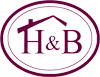 ALL APPLICANTS MUST INCLUDE A $85.00 FEEProperty applying for: ___________________________________Today’s Date: ___________________________When you need your lease to begin:________________________________________________Full Name:  _______________________________________SS # ________________________________Preferred name:____________________________________Email: _______________________________________________________________________________Phone #:______________________________Birthday:________________________________________Current Address:_______________________________________________________________________Current Landlord:______________________________________________________________________Current Landlord Phone #:_______________________________________________________________How long did you live at this address:_______________________________________________________Monthly rent:_______________________________ Reason for leaving:___________________________Vehicle Model:________________ Make:_________________________ Year ______________________License plate #:________________________ State:_______________________Present Employer:__________________________________________Position:_____________________Address:________________________________________________ Phone:________________________How long have you been employed with this employer:____________________Income:_____________Other sources of Income: ________________________________________________________________Will you have pets living with you? ________________________________________________________If so, How many? ________________________________ what kind? _____________________________Bank Account:_____________________________________Type of Account:______________________Have you ever been a party to an eviction? ____yes ______no. Are you a convicted felon? ___________Do you have current or previous garnishments against your wages?______________________________Have you ever been to court over a rental issues?_____________________________________________Have your ever broken a lease agreement? _________________________________________________How many people will be living with you? ___________________________________________________If you have children living with you, Please list the ages.________________________________________Personal References:Name: ___________________________ Yrs Known: ______________Relationship:_____________Address: ________________________________ Phone: ___________________________________Name: ___________________________ Yrs Known: ______________Relationship:_____________Address: ________________________________ Phone: ___________________________________Name: ___________________________ Yrs Known: ______________Relationship:_____________Address: ________________________________ Phone: ___________________________________Emergency Contact: (College Students PLEASE list your parent’s info)Name: ________________________________ Phone #: __________________________________Address: _______________________________ Relationship: _____________________________Parents Email address:________________________________________________I, __________________, certify that the answers given herein are true and complete to the best of my knowledge. I authorize investigation of all statements contained in this application for tenant screening as may be necessary in arriving at a tenant decision, I understand that the landlord may terminate any rental agreement entered into for any misrepresentations made above.Printed Name: _________________________________Signature: _____________________________________Date: ________________________________________** If you drop off after office hours, please drop in our drop slot in the front door of our office located at 1601 North Jefferson Street. Please make sure your application along with your application fee is in an envelope marked with your name and property you are applying**